Christmas Flowers in Memory and Honor of…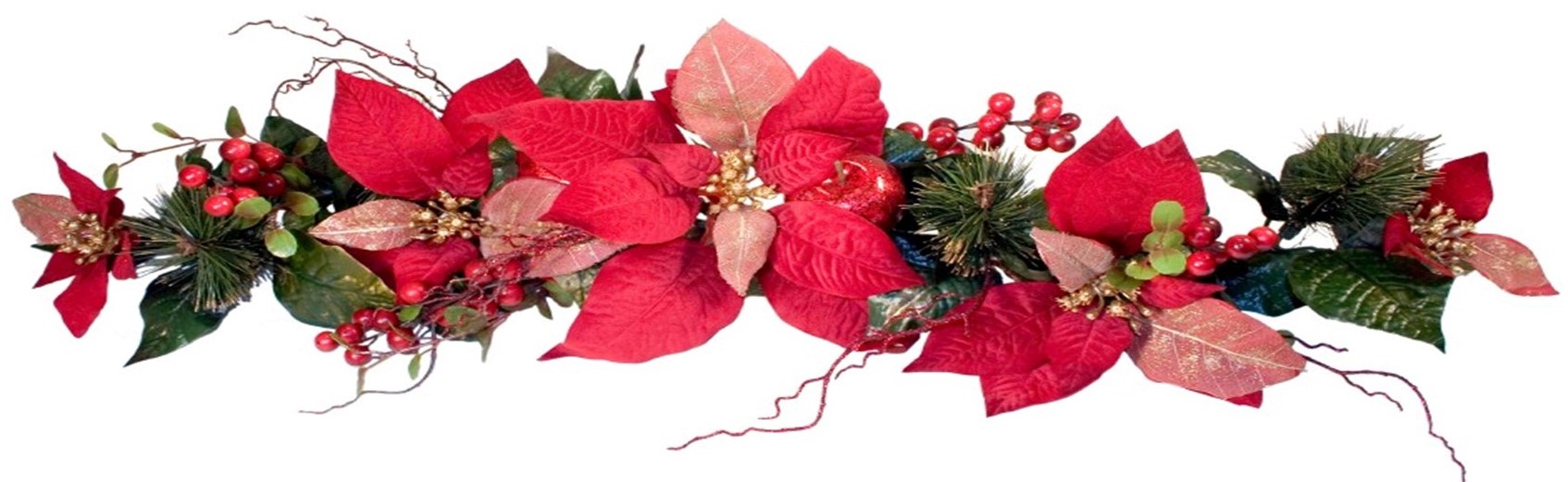 Shirley AkersMr. & Mrs. Herbert AlfortishKendall AlfortishDallas AllemanAllen-Kauffman FamilyAllan E. "Pops" Amundson, Jr.Inez "Honey" AmundsonMr. & Mrs. William AndreDottie BarkemeyerEarl BarkemeyerBowman BourgeoisBenjamin BraggCharles BraggElizabeth BraggEdna M. BrassetBeverly BurregiJoseph BurregiMr. & Mrs. Peter ButlerMike ChampagneFrederick ChatryLeah ChatryIris CookEdward J. Cook, Jr.Betty CooperGea Eton CooperPercy DavidMargaret DibuonoJaniee DorrisLucielle DucatelMarcel DucatelDucote Family Ernest Dulte, Jr. Emerick-Chase FamilyAugust & Pauline FischerDan FitzpatrickGaudet-Lagraize FamiliesAunt GoldieHelen GoodJoseph GoodF.A. & Mary Ann GraugnardMr. & Mrs. Joseph Valsin GuillotteAnna Sue HoldenEdmund HoldenCyril & Adele HoormannGeo & Annie ImbertThe Jeansonne FamilyJohnson FamilyRita KellerBenjamin KiperMarie Lee KiperBelinda Christine LazaroEmma Rhea LeSageLucien LeSageLaura, Verda & Pete LoetzorickRion LoiselLisa B. LomeauxGeorge LugoJohn B. Luke. Sr.Jim MabryLena MaeClaire MangunoJames MartelloLisa MayeauxJake C. "Tutu" MeekJuanel "Mimi" MeekMeynier FamilyMr. & Mrs. Carlo Miceli, Sr. Leroy MohrMr. & Mrs. Morris Molaison, Sr.Mr. & Mrs. Andrew Molaison, Sr. Moreau-Walgamotte FamilyAlbert MoschellaMurla-Calleja FamilyThe Nemeth-Delloey FamilyNemeth FamilyCharles PereriaEmilie PereriaJean Pierre ProalRoseland Puglia-RebaldoRelle & OctalanoShirley Robichaux(95th Birthday)John & Lilly RoseberryCarl Roussel, Sr. Capt. & Mrs. B.A. RousselleAntoine "Papie" SaleunNoelie "Mamie" SaleunFrank Sherman, Sr. John SparckE.J. & Elise St. Pierre Maynard TaylorThansgiving for Favors granted Jerry ToppelMargaret ToppelVocke-Bagley FamiliesLucino WallHarold J. WheelerRev. Anthony WhiteRobert & Lillian Wilson